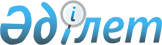 О внесении изменений в решение 41 сессии Абайского районного маслихата от 26 декабря 2018 года № 41/453 "О бюджетах города районного значения, поселков, сельского округа на 2019-2021 годы"
					
			С истёкшим сроком
			
			
		
					Решение Абайского районного маслихата Карагандинской области от 8 февраля 2019 года № 44/471. Зарегистрировано Департаментом юстиции Карагандинской области 19 февраля 2019 года № 5193. Прекращено действие в связи с истечением срока
      В соответствии с Бюджетным кодексом  Республики Казахстан от 4 декабря 2008 года, Законом Республики Казахстан от 23 января 2001 года "О местном государственном управлении и самоуправлении в Республике Казахстан", Абайский районный маслихат РЕШИЛ:
      1. Внести в решение 41 сессии Абайского районного маслихата от 26 декабря 2018 года № 41/453 "О бюджетах города районного значения, поселков, сельского округа на 2019-2021 годы" (зарегистрировано в Реестре государственной регистрации нормативных правовых актов за № 5128, опубликовано в эталонном контрольном банке нормативно-правовых актов Республики Казахстан в электронном виде 15 января 2019 года и в районной газете "Абай-Ақиқат" от 12 января 2019 года № 2-3 (4247)) следующие изменения:
      пункт 1 изложить в следующей редакции:
      "1. Утвердить бюджет города Абай на 2019-2021 годы согласно приложениям 1, 2 и 3 соответственно, в том числе на 2019 год в следующих объемах:
      1) доходы – 634 255 тысяч тенге, в том числе:
      налоговые поступления – 102 786 тысяч тенге;
      неналоговые поступления – 911 тысяч тенге;
      поступления от продажи основного капитала – 0 тысяч тенге;
      поступления трансфертов – 530 558 тысяч тенге;
      2) затраты – 664 449 тысяч тенге;
      3) чистое бюджетное кредитование – 0 тысяч тенге:
      бюджетные кредиты – 0 тысяч тенге;
      погашение бюджетных кредитов – 0 тысяч тенге;
      4) сальдо по операциям с финансовыми активами – 0 тысяч тенге, в том числе:
      приобретение финансовых активов – 0 тысяч тенге;
      поступление от продажи финансовых активов государства – 0 тысяч тенге;
      5) дефицит (профицит) бюджета – минус 30 194 тысяч тенге;
      6) финансирование дефицита (использование профицита) бюджета – 30 194 тысяч тенге:
      поступление займов – 0 тысяч тенге;
      погашение займов – 0 тысяч тенге;
      используемые остатки бюджетных средств – 30 194 тысяч тенге.";
      приложения 1, 4 к указанному решению изложить в новой редакции согласно приложениям 1, 2 к настоящему решению;
       пункт 4 изложить в следующей редакции:
       "4. Утвердить бюджет поселка Топар на 2019-2021 годы согласно приложениям 6, 7 и 8 соответственно, в том числе на 2019 год в следующих объемах:
      1) доходы – 262 942 тысяч тенге, в том числе:
      налоговые поступления – 83 393 тысяч тенге;
      неналоговые поступления – 151 тысяч тенге;
      поступления от продажи основного капитала – 0 тысяч тенге;
      поступления трансфертов – 179 398 тысяч тенге;
      2) затраты – 273 106 тысяч тенге;
      3) чистое бюджетное кредитование – 0 тысяч тенге:
      бюджетные кредиты – 0 тысяч тенге;
      погашение бюджетных кредитов – 0 тысяч тенге;
      4) сальдо по операциям с финансовыми активами – 0 тысяч тенге, в том числе:
      приобретение финансовых активов – 0 тысяч тенге;
      поступление от продажи финансовых активов государства – 0 тысяч тенге;
      5) дефицит (профицит) бюджета – минус 10 164 тысяч тенге;
      6) финансирование дефицита (использование профицита) бюджета – 10 164 тысяч тенге:
      поступление займов – 0 тысяч тенге;
      погашение займов – 0 тысяч тенге;
      используемые остатки бюджетных средств – 10 164 тысяч тенге.";
      приложения 6, 9 к указанному решению изложить в новой редакции согласно приложениям 3, 4 к настоящему решению.
      2. Настоящее решение вводится в действие с 1 января 2019 года. Бюджет города Абай на 2019 год Целевые трансферты города Абай на 2019 год Бюджет поселка Топар на 2019 год Целевые трансферты поселка Топар на 2019 год
					© 2012. РГП на ПХВ «Институт законодательства и правовой информации Республики Казахстан» Министерства юстиции Республики Казахстан
				
      Председатель сессии 

Н. Абишев

      Секретарь Абайского районного маслихата 

Б. Цай
Приложение 1к решению 44 сессииАбайского районного маслихатаот 8 февраля 2019 года № 44/471Приложение 1к решению 41 сессииАбайского районного маслихатаот 26 декабря 2018 года № 41/453
Категория 
Категория 
Категория 
Категория 
Сумма (тысяч тенге)
Класс 
Класс 
Класс 
Сумма (тысяч тенге)
Подкласс
Подкласс
Сумма (тысяч тенге)
Наименование
Сумма (тысяч тенге)
1
2
3
4
5
І. Доходы 
634 255
1
Налоговые поступления 
102 786
01
Подоходный налог 
53 601
2
Индивидуальный подоходный налог 
53 601
04
Налоги на собственность 
49 185
1
Налоги на имущество 
2 953
3
Земельный налог
2 979
4
Налог на транспортные средства 
43 253
2
Неналоговые поступления 
911
01
Доходы от государственной собственности 
911
5
Доходы от аренды имущества, находящегося в государственной собственности 
911
3
Поступления от продажи основного капитала 
0
4
Поступления трансфертов 
530 558
02
Трансферты из вышестоящих органов государственного управления
530 558
3
Трансферты из районного (города областного значения) бюджета
530 558
Функциональная группа 
Функциональная группа 
Функциональная группа 
Функциональная группа 
Функциональная группа 
Сумма (тысяч тенге)
Функциональная подгруппа 
Функциональная подгруппа 
Функциональная подгруппа 
Функциональная подгруппа 
Сумма (тысяч тенге)
Администратор бюджетных программ 
Администратор бюджетных программ 
Администратор бюджетных программ 
Сумма (тысяч тенге)
Программа 
Программа 
Сумма (тысяч тенге)
Наименование
Сумма (тысяч тенге)
1
2
3
4
5
6
ІІ. Затраты 
664 449
01
Государственные услуги общего характера 
41 212
1
Представительные, исполнительные и другие органы, выполняющие общие функции государственного управления
41 212
124
Аппарат акима города районного значения, села, поселка, сельского округа
41 212
001
Услуги по обеспечению деятельности акима города районного значения, села, поселка, сельского округа
41 117
022
Капитальные расходы государственного органа
95
04
Образование
325 552
1
Дошкольное воспитание и обучение
325 552
124
Аппарат акима города районного значения, села, поселка, сельского округа
325 552
004
Дошкольное воспитание и обучение и организация медицинского обслуживания в организациях дошкольного воспитания и обучения
190 684
041
Реализация государственного образовательного заказа в дошкольных организациях образования
134 868
07
Жилищно-коммунальное хозяйство
90 343
3
Благоустройство населенных пунктов
90 343
124
Аппарат акима города районного значения, села, поселка, сельского округа
90 343
008
Освещение улиц в населенных пунктах
36 434
009
Обеспечение санитарии населенных пунктов
3 939
010
Содержание мест захоронений и погребение безродных
291
011
Благоустройство и озеленение населенных пунктов
49 679
12
Транспорт и коммуникации
207 342
1
Автомобильный транспорт
207 342
124
Аппарат акима города районного значения, села, поселка, сельского округа
207 342
013
Обеспечение функционирования автомобильных дорог в городах районного значения, селах, поселках, сельских округах
116 255
045
Капитальный и средний ремонт автомобильных дорог в городах районного значения, селах, поселках, сельских округах
91 087
III. Чистое бюджетное кредитование
0 
Бюджетные кредиты
0
Категория
Категория
Категория
Категория
Сумма (тысяч тенге)
Класс
Класс
Класс
Сумма (тысяч тенге)
Подкласс
Подкласс
Сумма (тысяч тенге)
Наименование
Сумма (тысяч тенге)
1
2
3
4
5
5
Погашение бюджетных кредитов
0
01
Погашение бюджетных кредитов
0
1
Погашение бюджетных кредитов, выданных из государственного бюджета
0
Функциональная группа 
Функциональная группа 
Функциональная группа 
Функциональная группа 
Функциональная группа 
Сумма (тысяч тенге)
Функциональная подгруппа
Функциональная подгруппа
Функциональная подгруппа
Функциональная подгруппа
Сумма (тысяч тенге)
Администратор бюджетных программ
Администратор бюджетных программ
Администратор бюджетных программ
Сумма (тысяч тенге)
Программа
Программа
Сумма (тысяч тенге)
Наименование
Сумма (тысяч тенге)
1
2
3
4
5
6
ІV. Сальдо по операциям с финансовыми активами
0
Приобретение финансовых активов 
0
Поступление от продажи финансовых активов государства
0
Функциональная группа 
Функциональная группа 
Функциональная группа 
Функциональная группа 
Функциональная группа 
Сумма (тысяч тенге)
Функциональная подгруппа
Функциональная подгруппа
Функциональная подгруппа
Функциональная подгруппа
Сумма (тысяч тенге)
Администратор бюджетных программ
Администратор бюджетных программ
Администратор бюджетных программ
Сумма (тысяч тенге)
Программа
Программа
Сумма (тысяч тенге)
Наименование
Сумма (тысяч тенге)
1
2
3
4
5
6
V. Дефицит (профицит) бюджета 
- 30 194
VІ. Финансирование дефицита (использование профицита) бюджета
30 194
Поступление займов 
0
Погашение займов 
0
Используемые остатки бюджетных средств 
30 194Приложение 2к решению 44 сессииАбайского районного маслихатаот 8 февраля 2019 года № 44/471Приложение 4к решению 41 сессииАбайского районного маслихатаот 26 декабря 2018 года № 41/453
Наименование
Сумма (тысяч тенге)
1
2
Итого 
178 396
Текущие целевые трансферты
178 396
На повышение заработной платы отдельных категорий гражданских служащих, работников организации, содержащихся за счет средств государственного бюджета, работников казенных предприятий в связи с изменением размера минимальной заработной платы
26 827
На реализацию государственного образовательного заказа в дошкольных организациях образования
15 482
Обеспечение функционирования автомобильных дорог в городах районного значения, селах, поселках, сельских округах
45 000
На капитальный и средний ремонт автомобильных дорог в городах районного значения, селах, поселках, сельских округах
91 087Приложение 3к решению 44 сессииАбайского районного маслихатаот 8 февраля 2019 года № 44/471Приложение 6к решению 41 сессииАбайского районного маслихатаот 26 декабря 2018 года № 41/453
Категория 
Категория 
Категория 
Категория 
Сумма (тысяч тенге)
Класс 
Класс 
Класс 
Сумма (тысяч тенге)
Подкласс
Подкласс
Сумма (тысяч тенге)
Наименование
Сумма (тысяч тенге)
1
2
3
4
5
І. Доходы 
262 942
1
Налоговые поступления 
83 393
01
Подоходный налог 
8 715
2
Индивидуальный подоходный налог 
8 715
04
Налоги на собственность 
74 678
1
Налоги на имущество 
742
3
Земельный налог
57 522
4
Налог на транспортные средства 
16 414
2
Неналоговые поступления 
151
01
Доходы от государственной собственности 
151
5
Доходы от аренды имущества, находящегося в государственной собственности 
151
3
Поступления от продажи основного капитала 
0
4
Поступления трансфертов 
179 398
02
Трансферты из вышестоящих органов государственного управления
179 398
3
Трансферты из районного (города областного значения) бюджета
179 398
Функциональная группа 
Функциональная группа 
Функциональная группа 
Функциональная группа 
Функциональная группа 
Сумма (тысяч тенге)
Функциональная подгруппа 
Функциональная подгруппа 
Функциональная подгруппа 
Функциональная подгруппа 
Сумма (тысяч тенге)
Администратор бюджетных программ 
Администратор бюджетных программ 
Администратор бюджетных программ 
Сумма (тысяч тенге)
Программа 
Программа 
Сумма (тысяч тенге)
Наименование
Сумма (тысяч тенге)
1
2
3
4
5
6
ІІ. Затраты 
273 106
01
Государственные услуги общего характера 
51 983
1
Представительные, исполнительные и другие органы, выполняющие общие функции государственного управления
51 983
124
Аппарат акима города районного значения, села, поселка, сельского округа
51 983
001
Услуги по обеспечению деятельности акима города районного значения, села, поселка, сельского округа
51 983
04
Образование
127 491
1
Дошкольное воспитание и обучение
127 491
124
Аппарат акима города районного значения, села, поселка, сельского округа
127 491
004
Дошкольное воспитание и обучение и организация медицинского обслуживания в организациях дошкольного воспитания и обучения
127 491
07
Жилищно-коммунальное хозяйство
9 500
3
Благоустройство населенных пунктов
9 500
124
Аппарат акима города районного значения, села, поселка, сельского округа
9 500
008
Освещение улиц в населенных пунктах
5 986
009
Обеспечение санитарии населенных пунктов
500
011
Благоустройство и озеленение населенных пунктов
3 014
12
Транспорт и коммуникации
74 787
1
Автомобильный транспорт
74 787
124
Аппарат акима города районного значения, села, поселка, сельского округа
74 787
013
Обеспечение функционирования автомобильных дорог в городах районного значения, селах, поселках, сельских округах
5 500
045
Капитальный и средний ремонт автомобильных дорог в городах районного значения, селах, поселках, сельских округах
69 287
13
Прочие
9 345
9
Прочие
9 345
124
Аппарат акима города районного значения, села, поселка, сельского округа
9 345
040
Реализация мероприятий для решения вопросов обустройства населенных пунктов в реализацию мер по содействию экономическому развитию регионов в рамках Программы развития регионов до 2020 года
9 345
III. Чистое бюджетное кредитование
0 
Бюджетные кредиты
0
Категория
Категория
Категория
Категория
Сумма (тысяч тенге)
Класс
Класс
Класс
Сумма (тысяч тенге)
Подкласс
Подкласс
Сумма (тысяч тенге)
Наименование
Сумма (тысяч тенге)
1
2
3
4
5
5
Погашение бюджетных кредитов
0
01
Погашение бюджетных кредитов
0
1
Погашение бюджетных кредитов, выданных из государственного бюджета
0
Функциональная группа 
Функциональная группа 
Функциональная группа 
Функциональная группа 
Функциональная группа 
Сумма (тысяч тенге)
Функциональная подгруппа
Функциональная подгруппа
Функциональная подгруппа
Функциональная подгруппа
Сумма (тысяч тенге)
Администратор бюджетных программ
Администратор бюджетных программ
Администратор бюджетных программ
Сумма (тысяч тенге)
Программа
Программа
Сумма (тысяч тенге)
Наименование
Сумма (тысяч тенге)
1
2
3
4
5
6
ІV. Сальдо по операциям с финансовыми активами
0
Приобретение финансовых активов 
0
Поступление от продажи финансовых активов государства
0
Функциональная группа 
Функциональная группа 
Функциональная группа 
Функциональная группа 
Функциональная группа 
Сумма (тысяч тенге)
Функциональная подгруппа
Функциональная подгруппа
Функциональная подгруппа
Функциональная подгруппа
Сумма (тысяч тенге)
Администратор бюджетных программ
Администратор бюджетных программ
Администратор бюджетных программ
Сумма (тысяч тенге)
Программа
Программа
Сумма (тысяч тенге)
Наименование
Сумма (тысяч тенге)
1
2
3
4
5
6
V. Дефицит (профицит) бюджета 
- 10 164
VІ. Финансирование дефицита (использование профицита) бюджета
10 164
Поступление займов 
0
Погашение займов 
0
Используемые остатки бюджетных средств 
10 164Приложение 4к решению 44 сессииАбайского районного маслихатаот 8 февраля 2019 года № 44/471Приложение 9к решению 41 сессииАбайского районного маслихатаот 26 декабря 2018 года № 41/453
Наименование
Сумма (тысяч тенге)
1
2
Итого 
75 786
Текущие целевые трансферты 
75 786
На повышение заработной платы отдельных категорий гражданских служащих, работников организации, содержащихся за счет средств государственного бюджета, работников казенных предприятий в связи с изменением размера минимальной заработной платы
16 663
Капитальный и средний ремонт автомобильных дорог в городах районного значения, селах, поселках, сельских округах
59 123